ÖRNEK 7İLGİ ÖRNEĞİT.C.AİLE, ÇALIŞMA VE SOSYAL HİZMETLER BAKANLIĞIÇalışma Genel Müdürlüğü Sayı 	: E-41515602-902.02-1045421			04.10.2019Konu	: Personel Alımı Hakkında Görüş TalebiCUMHURBAŞKANLIĞI İDARİ İŞLER BAŞKANLIĞINA(Personel ve Prensipler Genel Müdürlüğü)İlgi	: a) Ticaret Bakanlığının (Personel Genel Müdürlüğü) 01.09.2019 tarihli ve E-35799330-902.02-		    1042579 sayılı yazısı.	   b) 12.09.2019 tarihli ve E-41515602-902.02-1014125 sayılı yazımız.   c) Sosyal Güvenlik Kurumu Başkanlığının 20.09.2019 tarihli ve E-13930610-902.02-1458755 sayılı yazısı.   ç) 30.09.2019 tarihli ve E-74073113-902.02-159789 sayılı yazınız.……………………………………………………………………………………………………………………….……………………………………………………………………………………………………………………….……………………………………………………………………………………………………………………….……………………………………………………………………………………………………………………….……………………………………………………………………………………………………………………….………………………………………………………………………………………………………………………………………………….……….……………………………………………………………………………………………………………………….……………………………………………………………………………………………………………………….……………………………………………………………………………………………………………………….……………………………………………………………………………………………………………………………………    			Adı SOYADI        		     Bakan a.         	        		            Bakan YardımcısıEk:İlgi (a) Yazı (2 Sayfa)İlgi (c) Yazı (1 Sayfa)Bu belge, güvenli elektronik imza ile imzalanmıştır.Belge Doğrulama Kodu:  ABCDE-FGHIJ-KLMNO-PRSTUV        Belge Doğrulama Adresi: https://www.turkiye.gov.tr/ailevecalisma-ebysBu belge, güvenli elektronik imza ile imzalanmıştır.Belge Doğrulama Kodu:  ABCDE-FGHIJ-KLMNO-PRSTUV        Belge Doğrulama Adresi: https://www.turkiye.gov.tr/ailevecalisma-ebysBu belge, güvenli elektronik imza ile imzalanmıştır.Belge Doğrulama Kodu:  ABCDE-FGHIJ-KLMNO-PRSTUV        Belge Doğrulama Adresi: https://www.turkiye.gov.tr/ailevecalisma-ebysBu belge, güvenli elektronik imza ile imzalanmıştır.Belge Doğrulama Kodu:  ABCDE-FGHIJ-KLMNO-PRSTUV        Belge Doğrulama Adresi: https://www.turkiye.gov.tr/ailevecalisma-ebysEmek Mahallesi, 17. Cadde No:13 PK:06520 Çankaya-ANKARATelefon No: (0 312) 123 45 67  Faks  No: (0 312) 123 45 68e-Posta: ………….@ailevecalisma.gov.tr  İnternet Adresi: www.ailevecalisma.gov.tr/cgm Kep Adresi: ailevecalisma@hs01.kep.trBilgi için:Telefon No:Adı SOYADIUnvan(0312) 1234567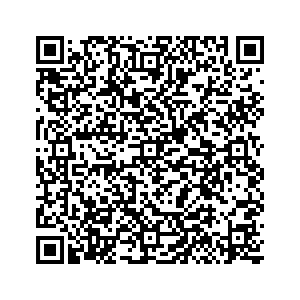 